ส่วนราชการ กสว. (กง.ปอ.)  โทร. 0 ๒๒๔๑ ๙๐๐๐ ต่อ 2112  ที่ มท ๐๘20.4/				วันที่          มกราคม  2567เรื่อง	การจัดส่งข้อมูลสำหรับการทวนสอบรับรองปริมาณก๊าซเรือนกระจก รอบที่ 3 เรียน	อสถ.เรื่องเดิม		1.1 สถ. ได้แต่งตั้งคณะทำงานสนับสนุนการจัดเตรียมข้อมูลสำหรับการทวนสอบรับรองปริมาณก๊าซเรือนกระจก รอบที่ 3 ระดับกรม ประกอบด้วยคณะทำงานย่อย จำนวน 2 คณะ และได้แต่งตั้งคณะทำงานสนับสนุนการจัดเตรียมข้อมูลสำหรับการทวนสอบรับรองปริมาณก๊าซเรือนกระจก รอบที่ 3 ระดับจังหวัด โดยมีอำนาจหน้าที่ในการตรวจสอบความถูกต้องของข้อมูลครัวเรือนที่จัดทำถังขยะเปียก ลดโลกร้อนสำหรับ
การเตรียมการรับการทวนสอบฯ ร่วมกับคณะทำงานประจำ สถ. รวมถึงประสานงาน กำกับ และติดตาม อปท. 
ในพื้นที่แก้ไขข้อมูลให้ถูกต้อง และตรวจสอบเอกสารใบสมัคร ทะเบียนข้อมูลครัวเรือน และเอกสารอื่น ๆ ให้ถูกต้อง ครบถ้วน พร้อมทั้งสนับสนุนข้อมูลที่เกี่ยวข้องในการจัดทำเตรียมข้อมูลเพื่อประกอบการรับการทวนสอบฯ (เอกสาร 1)                         1.2 สถ. ได้จัดการประชุมซักซ้อมทวนสอบรับรองปริมาณก๊าซเรือนกระจก รอบที่ 3 
ในวันพุธที่ 3 มกราคม 2567 เวลา 13.30 น. โดยมีคณะทำงานระดับจังหวัด เข้าร่วมการประชุมฯ ผ่านระบบออนไลน์ Cisco Meeting และคณะทำงานระดับ อปท. เข้าร่วมการประชุมฯ ผ่านเพจ Facebook Live: 
กองสิ่งแวดล้อมท้องถิ่น สถ. มท. เพื่อรับฟังการชี้แจงขั้นตอนการตรวจสอบข้อมูล (เอกสาร 2) 2. ข้อเท็จจริง		2.1 อบก. กำหนดการประชุมคณะอนุกรรมการพิจารณาโครงการลดก๊าซเรือนกระจกภาคสมัครใจตามมาตรฐานของประเทศไทย T-VER และคณะกรรมการ อบก. ประจำปีงบประมาณ พ.ศ. 2567 ครั้งที่ 4/2567 ในเดือนสิงหาคม 2567 และกำหนดระยะเวลารับคำขอพิจารณาโครงการฯ ภายในวันที่ 8 กรกฎาคม 2567 		2.2 กสว. (กง.ปอ.) กำหนดแผนการดำเนินการทวนสอบรับรองปริมาณก๊าซเรือนกระจก รอบที่ 3 ในพื้นที่ 76 จังหวัด (ข้อมูลผลการดำเนินงาน เม.ย. - ก.ย. 2566) ดังนี้/ที่…-2-	2.3 การดำเนินการรับรองปริมาณก๊าซเรือนกระจกจากโครงการถังขยะเปียก ลดโลกร้อน 
มีกระบวนการดำเนินงานให้มีการทวนสอบจากผู้ประเมินภายนอก (Validation and Verification Body :VVB) เพื่อตรวจสอบเอกสารในภาพรวมโดยผู้ประเมินภายนอกจะลงพื้นที่ในจังหวัดต่าง ๆ เพื่อตรวจสอบข้อมูล
การจัดทำถังขยะเปียก ลดโลกร้อนรายเดือนที่ อปท. (DLA Waste) ได้รวบรวมและบันทึกไว้ในระบบสารสนเทศด้านการจัดการขยะมูลฝอยของ อปท. และจะมีการสุ่มตรวจครัวเรือนที่จัดทำถังขยะเปียก ลดโลกร้อน 
โดยสุ่มตรวจครัวเรือนเป้าหมายตามข้อมูลที่บันทึกในระบบสารสนเทศฯ และอาจมีการสัมภาษณ์ครัวเรือน
และผู้เกี่ยวข้องในการดำเนินโครงการฯ ซึ่งกระบวนการการทวนสอบจากผู้ประเมินภายนอก รอบที่ 3 
จะดำเนินการในห้วงเดือนพฤษภาคม - มิถุนายน 25673. ข้อพิจารณากสว. (กง.ปอ.) พิจารณาแล้วเห็นว่า เพื่อให้การเตรียมการรับการทวนสอบรับรองปริมาณ
ก๊าซเรือนกระจก รอบที่ 3 เป็นไปด้วยความเรียบร้อย และเกิดผลอย่างเป็นรูปธรรม เห็นควรมีหนังสือ
แจ้งจังหวัดพิจารณาดำเนินการตรวจสอบความถูกต้องของข้อมูลครัวเรือนที่จัดทำถังขยะเปียก ลดโลกร้อน 
รวมถึงประสานงาน กำกับ และติดตาม อปท. ในพื้นที่แก้ไขข้อมูลให้ถูกต้องและจัดส่งข้อมูลให้ สถ. 
ทางไปรษณีย์อิเล็กทรอนิกส์ของเจ้าหน้าที่ผู้สนับสนุนการจัดเตรียมข้อมูลของแต่ละกลุ่มจังหวัด ตามกรอบระยะเวลาที่กำหนด ดังนี้4. ข้อเสนอ	จึงเรียนมาเพื่อโปรดพิจารณา หากเห็นชอบโปรดลงนามในหนังสือที่เสนอมาพร้อมนี้                                                                (นางสาวปรียาภัทร์ จันทร์ทิพย์)           ผอ.กสว.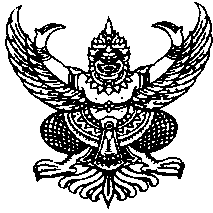 ที่ มท ๐๘20.4/ว                                                              	กรมส่งเสริมการปกครองท้องถิ่น                                                                                   	ถนนนครราชสีมา เขตดุสิต กทม. 10๓00                                 มกราคม  2567เรื่อง  การจัดส่งข้อมูลสำหรับการทวนสอบรับรองปริมาณก๊าซเรือนกระจก รอบที่ 3เรียน  ผู้ว่าราชการจังหวัด ทุกจังหวัดอ้างถึง  หนังสือกรมส่งเสริมการปกครองท้องถิ่น ด่วนที่สุด ที่ มท 0820.2/ว 5341 ลงวันที่ 28 ธันวาคม 2566สิ่งที่ส่งมาด้วย  กำหนดการและไปรษณีย์อิเล็กทรอนิกส์สำหรับจัดส่งข้อมูลการทวนสอบฯ       จำนวน 1 ฉบับตามที่ กรมส่งเสริมการปกครองท้องถิ่นได้แจ้งแต่งตั้งคณะทำงานจัดเตรียมข้อมูลสำหรับ
การทวนสอบรับรองปริมาณก๊าซเรือนกระจก รอบที่ 3 โดยมีท้องถิ่นจังหวัดเป็นหัวหน้าคณะทำงานระดับจังหวัด โดยมีหน้าที่ตรวจสอบความถูกต้องของข้อมูลครัวเรือนที่จัดทำถังขยะเปียก ลดโลกร้อน และขอความร่วมมือองค์กรปกครองส่วนท้องถิ่นดำเนินการแต่งตั้งคณะทำงานสนับสนุนการจัดเตรียมข้อมูลสำหรับการทวนสอบรับรองปริมาณก๊าซเรือนกระจก รอบที่ 3 ระดับองค์กรปกครองส่วนท้องถิ่น พร้อมทั้ง กรมส่งเสริมการปกครองท้องถิ่นได้จัดการประชุมซักซ้อมทวนสอบฯ เมื่อวันพุธที่ 3 มกราคม 2567 เวลา 13.30 น. โดยมีคณะทำงานระดับจังหวัดและคณะทำงานระดับองค์กรปกครองส่วนท้องถิ่นเข้าร่วมการประชุมฯ เพื่อรับฟังการชี้แจงขั้นตอนการตรวจสอบข้อมูล นั้นกรมส่งเสริมการปกครองท้องถิ่นพิจารณาแล้ว เพื่อให้การเตรียมการรับการทวนสอบฯ เป็นไปด้วยความเรียบร้อย และเกิดผลอย่างเป็นรูปธรรม จึงขอให้จังหวัดพิจารณาดำเนินการตรวจสอบความถูกต้อง
ของข้อมูลครัวเรือนที่จัดทำถังขยะเปียก ลดโลกร้อน รวมถึงประสานงาน กำกับ และติดตามองค์กรปกครองส่วนท้องถิ่นในพื้นที่แก้ไขข้อมูลให้ถูกต้อง และจัดส่งข้อมูลให้กรมส่งเสริมการปกครองท้องถิ่นทางไปรษณีย์อิเล็กทรอนิกส์ของเจ้าหน้าที่ผู้สนับสนุนการจัดเตรียมข้อมูลของแต่ละกลุ่มจังหวัด ตามกรอบระยะเวลา ดังนี้1. ข้อมูลเดือนกันยายน 2566	ภายในวันที่ 12 มกราคม 25672. ข้อมูลเดือนสิงหาคม 2566	ภายในวันที่ 23 มกราคม 25673. ข้อมูลเดือนกรกฎาคม 2566	ภายในวันที่ 1 กุมภาพันธ์ 25674. ข้อมูลเดือนมิถุนายน 2566	ภายในวันที่ 12 กุมภาพันธ์ 25675. ข้อมูลเดือนพฤษภาคม 2566	ภายในวันที่ 21 กุมภาพันธ์ 25676. ข้อมูลเดือนเมษายน 2566	ภายในวันที่ 4 มีนาคม 2567รายละเอียดปรากฏตามสิ่งที่ส่งมาพร้อมนี้	 	จึงเรียนมาเพื่อโปรดพิจารณา                                                                  ขอแสดงความนับถือ 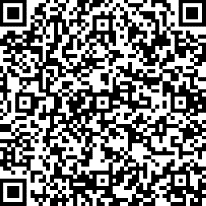   สิ่งที่ส่งมาด้วย                              อธิบดีกรมส่งเสริมการปกครองท้องถิ่นกองสิ่งแวดล้อมท้องถิ่นกลุ่มงานการเปลี่ยนแปลงสภาพภูมิอากาศโทร. ๐ ๒๒๔๑ ๙๐๐๐ ต่อ 2112 ไปรษณีย์อิเล็กทรอนิกส์ saraban@dla.go.thผู้ประสานงาน นายณัฐพล ฤทธิ์ศักดิ์สิทธิ์ โทร. 08 3018 0118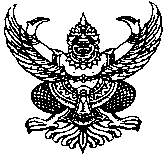                 บันทึกข้อความที่รายการระยะเวลาผู้ดำเนินการ1แต่งตั้งคณะทำงานตรวจข้อมูลภายในวันที่ 29 ธ.ค. 66คณะทำงานฯ/สถ.2จัดประชุมเพื่อซักซ้อมแนวทางให้กับ 76 จังหวัดระหว่างสัปดาห์ที่ 1 - 2 ของเดือน ม.ค. 67คณะทำงานฯ/สถ.3สถจ. 76 จังหวัด ตรวจสอบความถูกต้องข้อมูล
ผลการจัดทำถังขยะเปียกในระบบ DLA Waste 
ตามแนวทางที่ สถ. กำหนด พร้อมจัดเตรียม ใบสมัคร เอกสารที่เกี่ยวข้องแล้วเสร็จภายในเดือน ม.ค. - มี.ค. 67สถจ. 76 จังหวัด/สถ.4คณะทำงานฯจัดทำ Monitoring Report (MR) 
และส่งให้ผู้ประเมินภายนอก (VVB)ระหว่างสัปดาห์ที่ 1 - 2 ของเดือน เม.ย. 67คณะทำงานฯ/สถ.ผู้ประเมินภายนอก5ผู้ประเมินภายนอกตรวจสอบ Monitoring Report (MR) และกำหนดแผนการทวนสอบระหว่างสัปดาห์ที่ 3 - 4 ของเดือน เม.ย. 67ผู้ประเมินภายนอก6ประชุมซักซ้อมจังหวัดเป้าหมายลงพื้นที่ทวนสอบ 
76 จังหวัดภายในสัปดาห์ที่ 1 ของเดือน พ.ค. 66ผู้ประเมินภายนอกที่รายการระยะเวลาผู้ดำเนินการ7ผู้ประเมินภายนอก (VVB) ลงพื้นที่ทวนสอบระหว่างสัปดาห์ที่ 2 - 4 ของเดือน พ.ค. ถึงสัปดาห์ที่ 1 ของเดือน มิ.ย. 67ผู้ประเมินภายนอก8ผู้ประเมินภายนอก (VVB) จัดทำรายงานการทวนสอบ (Verification Report)ระหว่างสัปดาห์ที่ 2 - 4 ของเดือน มิ.ย. 67ผู้ประเมินภายนอก9สถ. ตรวจสอบและแก้ไขเล่มรายงานเพื่อความสมบูรณ์และส่งใบสมัครรับรองคาร์บอนเครดิตไปยัง อบก.ภายในวันที่ 8 ก.ค. 66คณะทำงานฯ/สถ.ครั้งที่ข้อมูลวันที่ส่งข้อมูล1ข้อมูลเดือน ก.ย. 66ภายในวันที่ 12 ม.ค. 672ข้อมูลเดือน ส.ค. 66ภายในวันที่ 23 ม.ค. 673ข้อมูลเดือน ก.ค. 66ภายในวันที่ 1 ก.พ. 674ข้อมูลเดือน มิ.ย. 66ภายในวันที่ 12 ก.พ. 675ข้อมูลเดือน พ.ค. 66ภายในวันที่ 21 ก.พ. 676ข้อมูลเดือน เม.ย. 66ภายในวันที่ 4 มี.ค. 67